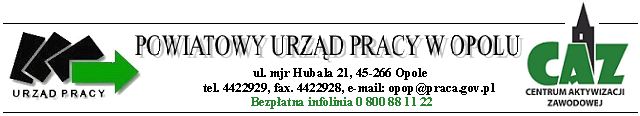 WNIOSEK O PRZYZNANIE BONU ZATRUDNIENIOWEGO DLA OSOBY BEZROBOTNEJ DO 30 ROKU ŻYCIAPodstawa prawna:  Art. 66 m ustawy z dnia 20 kwietnia 2004 r. o promocji zatrudnienia i instytucjach rynku pracy (Dz. U. 2022. 690 t. j. ze zm.).I. DANE WNIOSKODAWCY:Imię i nazwisko........................................ .................................................................................................Adres zamieszkania....................................................................................................................................PESEL ........................................................................................................................................................Numer telefonu........................................................... email: ....................................................................Wnioskuję o przyznanie bonu zatrudnieniowego stanowiącego dla pracodawcy, który mnie zatrudni, gwarancję refundacji przez PUP w Opolu, częsci kosztów wynagrodzenia i składek na ubezpieczenie społeczne w wysokosci zasiłku dla bezrobotnychUzasadnienie wniosku:......................................................................................................................................................................................................................................................................................................................................................................................................................................................................................................................................................................................................................................................................................................................................................................................................................................................................................................................................................................................................................................................................................................................................................................................................................................................							...............................................................                                                                                               data i czytelny podpis  bezrobotnego      ADNOTACJE POWIATOWEGO URZĘDU PRACY W  OPOLU:OPINIA DORADCY KLIENTA – w zakresie zgodności wnioskowanego wsparcia 
z ustaleniami założonymi w Indywidualnym Planie Działania ……………………………………………………………………………………………………………………………………………………………………………………………………………………………………………………………………………………………………………………………………………………………………………………………………………………………………………………………………………………………………………………………………………………………………………………………………………………………………………………………………………………………………………………………………	                                            		……………………………………………………								   data i podpis doradcy klienta                           DECYZJA DYREKTORA POWIATOWEGO URZĘDU PRACY:Po rozpatrzeniu wniosku wyrażam / nie wyrażam zgody na przyznanie wnioskodawcy 
bonu zatrudnieniowego. 						                  	……………………………………………………							           data i podpis Dyrektora Urzędu                POTWIERDZENIE ODBIORU BONU ZATRUDNIENIOWEGO:W dniu …………………………………………. Panu/Pani……………………………………………………….  wydano bon zatrudnieniowy 
Nr ewidencyjny ………………..…………….…																						……………………………………………………							       data i podpis pracownika PUP wydającego bon      Potwierdzam odbiór bonu zatrudnieniowego……………………………………………………							         
            data i czytelny podpis osoby bezrobotnej      